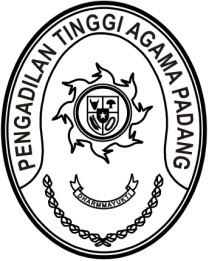 S  U  R  A  T      T  U  G  A  SNomor : W3-A/          /PP.01.3/8/2023Menimbang 	: 	bahwa Badan Litbang Diklat Hukum dan Peradilan Mahkamah Agung RI mengadakan Pelatihan dan Uji Kompetensi Pengadaan Barang/Jasa Pemerintahan Wilayah Sumatera Barat Kelas A dan Kelas B Kerjasama Badan Litbang Diklat Kumdil Mahkamah Agung RI dengan BPSDM Sumatera Barat Tahun 2023 yang diikuti antara lain oleh Aparatur Pengadilan Tinggi Agama Padang;Dasar 	:	Surat Kepala Badan Litbang Hukum dan Peradilan Mahkamah Agung RI Nomor 509/Bld/S/7/2023 tanggal 12 Juli 2023 perihal Pemanggilan Peserta Pelatihan dan Uji Kompetensi Pengadaan Barang/Jasa Pemerintahan Wilayah Sumatera Barat Kelas A dan Kelas B Kerjasama Badan Litbang Diklat Kumdil Mahkamah Agung RI dengan BPSDM Sumatera Barat Tahun 2023;MEMBERI TUGASKepada 	: 1.	Nama	: Fitrya Rafani, S.Kom.		NIP	:	198905022015032002		Pangkat/Gol. Ru	:	Penata Muda (III/a)		Jabatan	:	Bendahara Pengeluaran	 	2.	Nama	: Novia Mayasari, S.E.		NIP	:	199011262020122009		Pangkat/Gol. Ru	:	Penata Muda (III/a)		Jabatan	:	Penyusun Laporan Keuangan		3.	Nama	: Ade Armawi Paypas, S.Kom.			NIP	:	199612242020121003			Pangkat/Gol. Ru	:	Penata Muda (III/a)			Jabatan	:	Pranata Komputer Ahli Pertama		4.	Nama	: Riccelia Junifa, S.E.			NIP	:	199706062022032015			Pangkat/Gol. Ru	:	Penata Muda (III/a)			Jabatan	:	Analis Perencanaan, Evaluasi dan PelaporanUntuk 	: 	Pertama	:	mengikuti Pelatihan dan Uji Kompetensi Pengadaan Barang/Jasa Pemerintahan Wilayah Sumatera Barat Kelas A dan Kelas B Kerjasama Badan Litbang Diklat Kumdil Mahkamah Agung RI dengan BPSDM Sumatera Barat Tahun 2026 dengan tahapan sebagai berikut:Tahap I, pembelajaran mandiri secara online pada tanggal 8 s.d 19 Agustus 2023;Tahap II, pembelajaran tatap muka kelas klasikal di BPSDM Sumatera Barat, Jl. Raya Indarung No.KM.12, Padang Besi, Kota Padang pada tanggal 23 s.d 24 Agustus 2023;Kedua	:	selama mengikuti pelatihan yang bersangkutan dibebaskan dari tugas kantor;Ketiga	:	selama mengikuti pelatihan, peserta harus memenuhi segala persyaratan dan ketentuan yang ditetapkan oleh Badan Litbang Diklat Hukum dan Peradilan Mahkamah Agung RI dan BPSDM Sumatera Barat.3 Agustus 2023Plt. Ketua,Drs. Najamuddin, S.H., M.H.NIP. 196301161991031003Tembusan: - Yth. Ketua Pengadilan Tinggi Agama Padang (sebagai laporan);- Yth. Kepala Badan Litbang Hukum dan Peradilan Mahkamah Agung RI.